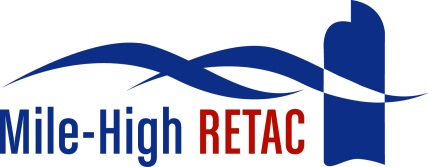 Mile-High Regional Emergency Medical and Trauma Advisory Council (MHRETAC) AED Request GuidelinesThe following guidelines were developed by the MHRETAC SMART/CPR Committee to assist you with your request for funding from the Mile-High RETAC.The MHRETAC AED Request Application and the AED/Defibrillator Medical Authorization must be completed and submitted.Requests will be reviewed and approved by the MHRETAC SMART/CPR Committee which is held the second Tuesdays at 1:30pm.Once the requests are approved by the MHRETAC SMART//CPR Committee, it will be submitted to the  MHRETAC Board of Directors meeting which is held on the 3rd Thursdays in January, March, May, July, September and NovemberThe grant process is on-going throughout the yearEach request must demonstrate a brief financial need statementEach request must provide a benefit to the service your agency providesQuestions –contact Shirley Terry at shirleyterry@comcast.net Notice of approval or denial will be communicated within one week following the MHRETAC Board of Directors Meeting and voteSee the attached MHRETAC AED Request Application, MHRETAC AED/Defibrillator Medical Authorization, C.R.S. 13-21-108.1 (2015) and AED Donation Agreement.January 18, 2016